Biała Podlaska, dnia 01 stycznia 2024 roku.Zastępca NaczelnikaWydziału PrewencjiKomendy Miejskiej Policji w Białej Podlaskiejmłodszy aspirant Łukasz Panasiuk „ZAPOZNAŁEM SIĘ”INFORMACJE DOTYCZĄCE REALIZACJI PLANU DZIAŁANIA PRIORYTETOWEGODLA REJONU SŁUŻBOWEGO NUMER 9na okres od 01.01.2024 roku do 30.06.2024 roku1.Charakterystyka zdiagnozowanego zagrożenia w rejonie służbowym.W rejonie służbowym numer 9 problemem wymagającym podjęcia długoterminowych czynności oraz długookresowego działania wykraczającego poza zakres rutynowych zadań jest podniesienie świadomości społecznej mieszkańców miejscowości Zacisze dotyczącej obowiązku umieszczania w odpowiednim miejscu tabliczki z numerem porządkowym nieruchomości i utrzymania jej w należytym stanie oraz oświetlenia tabliczki zgodnie z dyspozycją artykułu 47b Prawo geodezyjne i kartograficzne.Prawidłowe oznaczenie nieruchomości numerem porządkowym ma istotne znaczenie dla usprawnienia działań wszystkich podmiotów, dla których łatwość identyfikacji domów jest niezwykle ważna dla ratowania życia i zdrowia, a także zapewnienia bezpieczeństwa obywateli. Brak oznaczenia nieruchomości tabliczką z numerem porządkowym powoduje znaczne utrudnienia w codziennej pracy służb odpowiedzialnych za bezpieczeństwo i porządek publiczny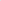 Powyższe zagrożenie zostało zdiagnozowane na podstawie analizy i rozpoznania rejonu służbowego numer 9. Aktualnie w rejonie miejscowości Pólko ilość prawidłowo oznaczonych nieruchomości oscyluje w granicach 60 %.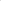 2.Zakładany cel do osiągnięcia.Podniesienie świadomości właścicieli, administratorów i użytkowników nieruchomości w zakresie obowiązku ich oznakowania poprzez prowadzenie rozmów z mieszkańcami miejscowości Zacisze niewywiązujących się z obowiązku oznaczenia nieruchomości oraz osiągnięcie co najmniej  90 % kompletności oznakowania nieruchomości, co równocześnie stanowić będzie ocenę realizacji planu.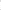 3.Proponowane działania wraz z terminami realizacji poszczególnych etapów/zadań.Skierowanie, w terminie do 20 stycznia 2024 roku, wystąpienia do Sołtysa miejscowości Zacisze w sprawie informowania społeczności lokalnej o konieczności przestrzegania prawa w zakresie prawidłowego oznakowania nieruchomości tabliczkami z numerem porządkowym oraz konsekwencjach prawnych wynikających z niestosowania się do tego obowiązku.Przeprowadzenie, w okresie drugiego półrocza 2024 roku, co najmniej 8 rozmów z mieszkańcami Zacisze, celem informowania o obowiązku prawidłowego oznaczenia nieruchomości na terenie wsi tabliczkami z numerami porządkowymi zgodnie z obowiązującymi przepisami prawa oraz informowanie o konsekwencjach prawnych wynikających z niestosowania się do tego obowiązku.Skierowanie, do dnia 20 stycznia 2024 roku, do Wydziału Geodezyjnego Urzędu Gminy Biała Podlaska pisma z prośba o umieszczenie, na tablicy ogłoszeń urzędu, informacji o obowiązku oznaczenia nieruchomości tabliczkami z numerami porządkowymi i wdrożeniu Planu Działania Priorytetowego.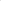 Skierowanie, do dnia 20 stycznia 2023 roku, wystąpienia do Radnego gminy reprezentującego miejscowość Zacisze, w sprawie informowania społeczności lokalnej o konieczności przestrzegania prawa w zakresie prawidłowego oznakowania nieruchomości.Skierowanie do Wójta Urzędu Gminy Biała Podlaska pisma z prośba o umieszczenie, w miesięczniku gminy Biała Podlaska „ Wiadomości Gminne”, krótkiego artykułu o wdrożeniu Planu Działania Priorytetowego dotyczącego obowiązku prawidłowego oznaczenia nieruchomości na terenie wsi tabliczkami z numerami porządkowymi zgodnie z obowiązującymi przepisami prawa oraz o konsekwencjach prawnych wynikających z niestosowania się do tego obowiązku.4.Podmioty współpracujące w realizacji działania priorytetowego, wraz ze wskazaniem planowanych przez nie do realizacji zadań.Sołtys miejscowości Zacisze - informowanie społeczności lokalnej o konieczności przestrzegania prawa w zakresie prawidłowego oznakowania nieruchomości tabliczkami z numerem porządkowym oraz konsekwencjach prawnych wynikających z niestosowania się do tego obowiązku.Referat Geodezyjny Gminy Biała Podlaska- umieszczenie na tablicy ogłoszeń Urzędu, informacji o obowiązku oznaczenia nieruchomości tabliczkami z numerami porządkowymi i wdrożeniu Planu Działania PriorytetowegoRadny reprezentujący miejscowość Zacisze - informowanie społeczności lokalnej o konieczności przestrzegania prawa w zakresie prawidłowego oznakowania nieruchomości.Wójt Gminy Biała Podlaska- umieszczenie w miesięczniku gminy Biała Podlaska Wiadomości Gminne krótkiego artykułu o wdrożeniu Planu Działania Priorytetowego, dotyczącego obowiązku prawidłowego oznaczenia nieruchomości na terenie wsi tabliczkami z numerami porządkowymi zgodnie z obowiązującymi przepisami prawa oraz o konsekwencjach prawnych wynikających z niestosowania się do tego obowiązku.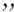 5. Proponowany sposób przekazania społeczności rejonu informacji o działaniu priorytetowym.Informowanie mieszkańców miejscowości Zacisze o wdrożenia Planu Działania Priorytetowego i podjętych w związku z nim działaniach.Zamieszczenie informacji o wdrożeniu przedmiotowego Planu dla rejonu służbowego numer 9, na stronie internetowej KMP Białej Podlaskiej.Umieszczenie na tablicy ogłoszeń informacji o obowiązku oznaczenia nieruchomości na terenie wsi tabliczkami z numerami porządkowymi oraz umieszczenie w miesięczniku gminy Biała Podlaska „Wiadomości Gminne ", krótkiego artykułu o wdrożeniu Planu Działania priorytetowego dotyczącego obowiązku prawidłowego oznaczenia nieruchomości na terenie wsi tabliczkami z numerami porządkowymi zgodnie z obowiązującymi przepisami prawa oraz o konsekwencjach prawnych wynikających z niestosowania się do tego obowiązku.Skierowanie wystąpienia do Radnego oraz Sołtysa miejscowości Zacisze w sprawie informowania społeczności lokalnej o prowadzonych działaniach związanych z wdrożonym Planem Działania Priorytetowegomłodszy aspirant Dariusz Łaski 